SERVICE SCHEDULE for August 28 2022Announcements for the Week   	Buck Phillips	Morning Service			Evening ServicePrayer- Buck Phillips			Prayer- Buck Phillips	Song Leader- Eli Hickey		Song Leader- Various-- Comments – Mark Tally		Comments – Darryl Griffing-- Assisting – Andy Fuller		Communion – Phillip Dorn-- Assisting – Jared Davis-- Assisting – Ron Bailey-- Assisting – Brandon Esque-- Scripture – Ben Wofford		Scripture – Ron BaileyClosing Prayer- Dan Woodward	Closing Prayer- Curran LaChappelleWednesday Night – August 31, 2022First Prayer– Brandon EsqueSong Leader – Roger GermanInvitation – Buck PhillipsClosing Prayer – Dan WoodwardAugust 28 Evening Song & Scripture ServiceUpcoming AssignmentsGood Thoughts FAMOUS LAST WORDS“It’s not that dangerous.”“It can’t be that bad.”“What harm could there be?”“Others may not be able to handle it, but I’m confident I can.”I stand amazed at the great faith of those who believe that life came from dead matter without any evidence to support this event.I stand amazed at the great faith of those who believe that lower forms of life evolved into complex organisms by random mutations with only theories to support such happenings. Schedule of ServicesSunday:  a.m. & 5 p.m. Wednesday: 7:00 p.m.This bulletin is published weekly. Edited by Bill McIlvain.Send any articles for the bulletin to Preacher@covingtonchurchofchrist.comVisit us on the web: www.covingtonchurchofchrist.com9441 Bypass,  --- [770] 787-1119Elders:  Jason LaChappelle, Bill McIlvainDeacons: Cliff Davis, Darryl Griffing, Buck PhillipsAugust 28, 2022“Firsts”1. Who was the first metal craftsman?2. Who was the first farmer?3. Who was the first apostle to be martyred?4. Who was the first daughter mentioned by name?Why Your Non-Christians Friends Feel Sorry For You By David MaxsonTruly, truly, I say to you, everyone who practices sin is a slave to sin. [John 8: 34]Did you know a lot of your non-Christian friends feel sorry for you? That's right. They feel sorry for you because you don't have any fun. You don't even know how to have fun. You follow a bunch of rules. You've surrendered your freedom. You have no life.What they don't realize is that the "freedom" you’ve have surrendered is not all it's cracked up to be. To be completely "free" (as they would define it) is to be the worst kind of slave. They are slaves to their desires.In Proverbs, this kind of "freedom" is called foolishness. The fool is untethered by a fear of the Lord, but lives by his own heart (Proverbs 1:7; 3:5-6). This life of freedom leads to much suffering (Proverbs 1:20-33).Why Your Non-Christians Friends Feel Sorry For You ContinuedThe fool has no idea why he is suffering. “The way of the wicked is like deep darkness; they do not know over what they stumble." (Proverbs 4:19) The fool is blind and lost. He goes farther and farther into darkness because of his stubborn refusal to listen to God. He is a slave serving the cruelest of masters: SIN!There is a way out of this. Jesus said, If you abide in my word, you are truly my disciples, and you will know the truth, and the truth will set you free. (John 8:31-32). Hear the Lord’s call! Come out of the darkness! Come into the light! Come to Jesus! ”But the path of the righteous is like the light of dawn, which shines brighter and brighter until full day." (4:18)  Let us share that freedom with all who still walk in darkness.Want To Get Keep From Getting “Fired”? The following list of excuses is presented for your use the next time you miss work and need a good reason in order to keep from getting fired.  These are some of the excuses that brethren have used in the past.  Now, if the Lord will accept them, they should satisfy your boss.I’m sorry I was not at work yesterday, but friends came by unexpectedly.I’m sorry I was not at work yesterday, but we went to visit family and didn’t make it back in time.I’m sorry I was not at work yesterday, but I was with you in spirit.I’m sorry I was not at work yesterday, but I decided to make my traveling plans when I was supposed to be at work and just could not make it.I’m sorry I was not at work yesterday, but I don’t get out in the rain.I’m sorry I was not at work yesterday, but I thought I would go work someplace else for a change.These excuses will not work with either your boss or with God, will they?  We all do what is important to us. If we are willing to offer feeble excuses to God as to why we cannot remember Jesus, perhaps we need to investigate our hearts to see if we really are “worthy of the kingdom of God” (2nd Thessalonians 1:5).Believe it, you don’t want God “firing” you!What Are You Reading?By David MaxsonAnd the Spirit said to Philip, "Go over and join the chariot." So Philip ran to him and heard him reading Isaiah the prophet and asked, "Do you understand what you are reading?" [Acts 8:29-30]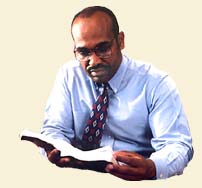 What a bizarre scene this must have been. A man from Ethiopia is on his way home from Jerusalem down a deserted road riding his chariot, when he looks up and sees a man running toward him. I wonder what the Ethiopian was thinking when a complete stranger comes up and asks him for no apparent reason, "Do you understand what you're reading?" Of course, he understands why this happened later because he became a Christian because of the conversation he had with this stranger. I wonder how many other thousands (even millions) of meetings like this have happened since then. How many people today had a "chance" meeting like this? We've got to keep our eyes open. If someone is asking questions or searching for answers or having spiritual problems (and every problem in life has a spiritual root), we need to be engaging people in conversation, even if we don't know them. Who knows whether we've been brought to the office, or the classroom, or the supermarket, or the mall, or the DMV, or the airport for this purpose.And if you notice someone reading the Bible, by all means, ask them what they're reading!Answers from page 11. Tubal-cain [Genesis 4:22]2. Cain [Genesis 4:2]3. James [Acts 12:1-2]4. Naama, daughter of Lamech [Genesis 4:22]AugustCommunionCleaning28PhillipsPlease Be ConsiderateSep 4HickeyClean the area around your seat